Comité de suivi individuel du doctorant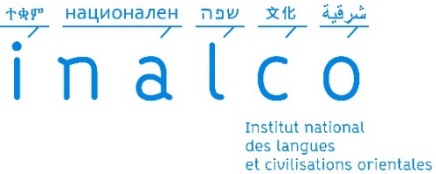 3è année de doctorat – D3Arrêté du 25 mai 2016L'article 11 précise que l’inscription est renouvelée au début de chaque année universitaire par le chef d'établissement, sur proposition du directeur de l'école doctorale, après avis du DT et, à partir de la troisième inscription, du comité de suivi individuel du doctorant. En cas de non-renouvellement envisagé, après avis du directeur de thèse, l'avis motivé est notifié au doctorant par le directeur de l'école doctorale. Un deuxième avis peut être demandé par le doctorant auprès du Conseil scientifique. La décision de non-renouvellement est prise par le chef d'établissement, qui notifie celle-ci au doctorant.L’article 13 précise de son côté que le comité de suivi individuel évalue, dans un entretien avec le doctorant, les conditions de sa formation et les avancées de sa recherche. Il formule des recommandations et transmet un rapport de l'entretien au directeur de l'école doctorale, au doctorant et au directeur de thèse. …/…Les membres de ce comité ne participent pas à la direction du travail du doctorant.Nom, prénom du doctorantUnité de rechercheDirecteur(s) de thèseSujet de thèse Date du CSIDAvis sur la réinscription en 4è annéeAvis sur la réinscription en 4è annéeAvis sur la réinscription en 4è annéeAvis du directeur de thèse    favorable    défavorableAvis du comité de suivi    favorable    défavorableAvis du directeur de l’école doctorale    favorable    défavorableDécision du chef d’établissement    favorable    défavorableComposition du comité de suiviComposition du comité de suiviComposition du comité de suiviComposition du comité de suiviNomTitreétablissementsignaturesCritèresCommentaires éventuelsConnaissance du sujet, état de l’art, mise à jour bibliographiqueCuriosité scientifique et motivationCapacité à formuler des hypothèsesProgression du projetCohérence et maîtrise méthodologique du projetCapacité de synthèsePrésentation orale Appréciation générale et recommandations pour le doctorantProgression du projet, objectifs à réaliser dans l’année, recommandations